БИОГРАФИЈАОБРАЗОВАНИЕ :Редовен ученик во  ООУ “Кочо Рацин”, општина Центар град-СкопјеОдделение: деветтоСТРАНСКИ ЈАЗИЦИ:Англиски јазик: 	Говор:Одлично  	Пишување: одличноГермански јазик:   степен:  А1.2УЧЕСТВО НА НАТПРЕВАРИ И УСПЕСИ:Природни науки2018-Општински; постигнат успех- II награда2018-Регионален; постигнат успех- II награда2019-Општински; постигнат успех- I награда2019-Регионален; постигнат успех- I награда2019-Државен; постигнат успех- II наградаГеографија2019-Општински; постигнат успех- I место2019-Регионален; постигнат успех- I награда2019-Државен; постигнат успех- I награда2018-2019-Учество во проект  под покровителство на Фонд за иновации “Предизвик за млади истражувачи” со тема “ H2O Colligo” и освоена награда Биологија2021- Општински; постигнат успех- II награда2021-Регионален; постигнат успех- III наградаХемија2021-Општински; постигнат успех- I награда2021-Регионален; постигнат успех- I награда2021-Државен; постигнат успех- II наградаЛИЧНИ КАРАКТЕРИСТИКИ: скромна, хумана, вредна, праведна, упорна, посветена,                   дружељубиваИНТЕРЕСИ/ХОБИ: скијање, пливање, јавање коњи, слушање музика, цртањеВо прилог Скенови од дипломи од: освоени награди на натпревари од област (Природни науки, Географија, Биологија и Хемија) како следи:	o	2018-Општински натпревар по Природни науки	o	2018-Регионален натпревар по Природни науки	o	2019-Општински натпревар по Природни науки	o	2019-Регионален натпревар по Природни науки	o	2019-Државен натпревар по Природни науки	o	2019-Општински натпревар по  Географија	o	2019-Регионален натпревар по  Географија	o	2019-Државен натпревар по  Географија	o	2021-Општински натпревар по  Биологија- електронски платформа ClassМarker	o	2021-Регионален натпревар по  Биологија електронски платформа ClassМarkero	2021-Општински натпревар по  Хемија-електронски платформа ClassМarker	o	2021-Регионален натпревар по Хемијаo	2021- Државен натпревар по  Хемија		2018-2019-Учество во проект  под покровителство на Фонд за иновации 			“Предизвик за млади истражувачи” со тема “ H2O Colligo” и освоена 			награда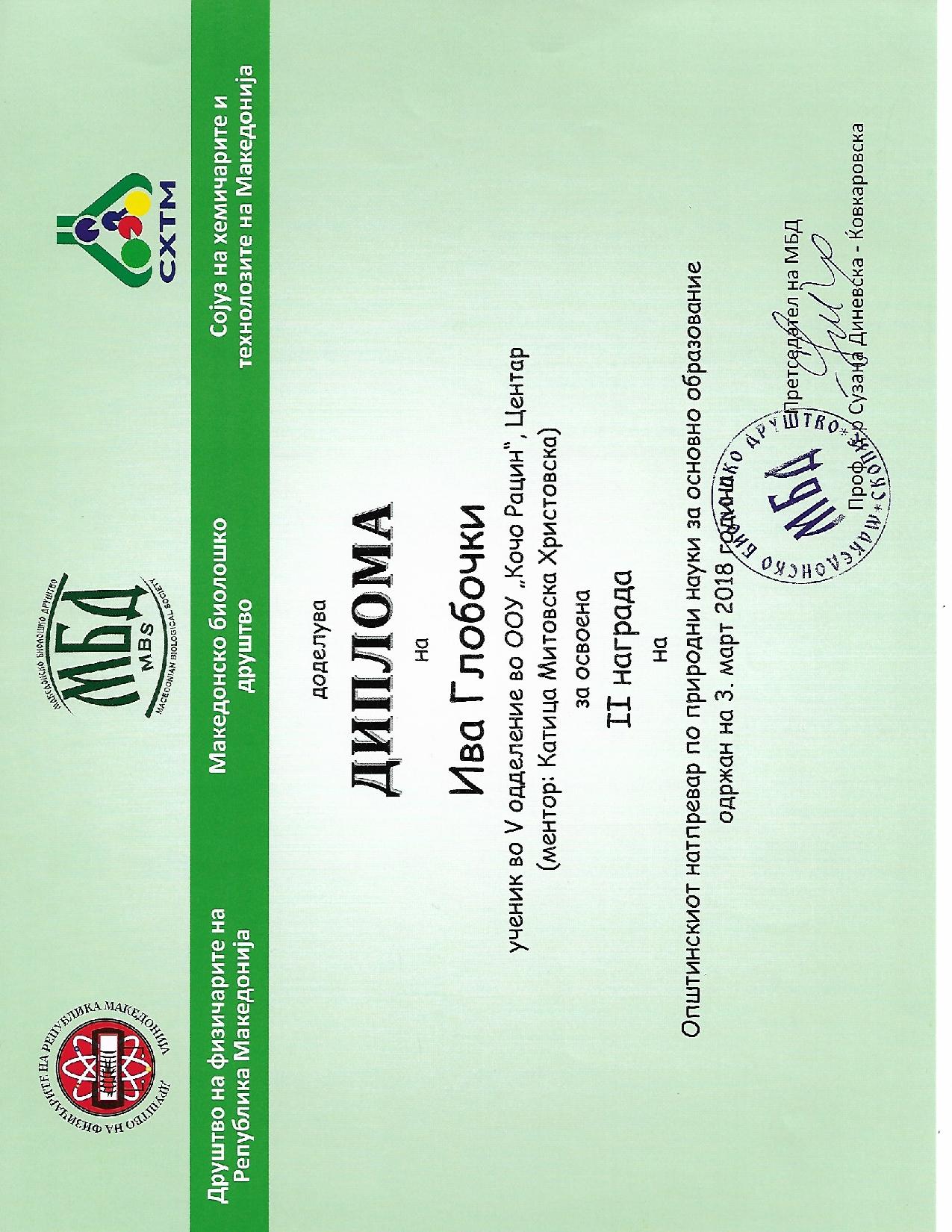 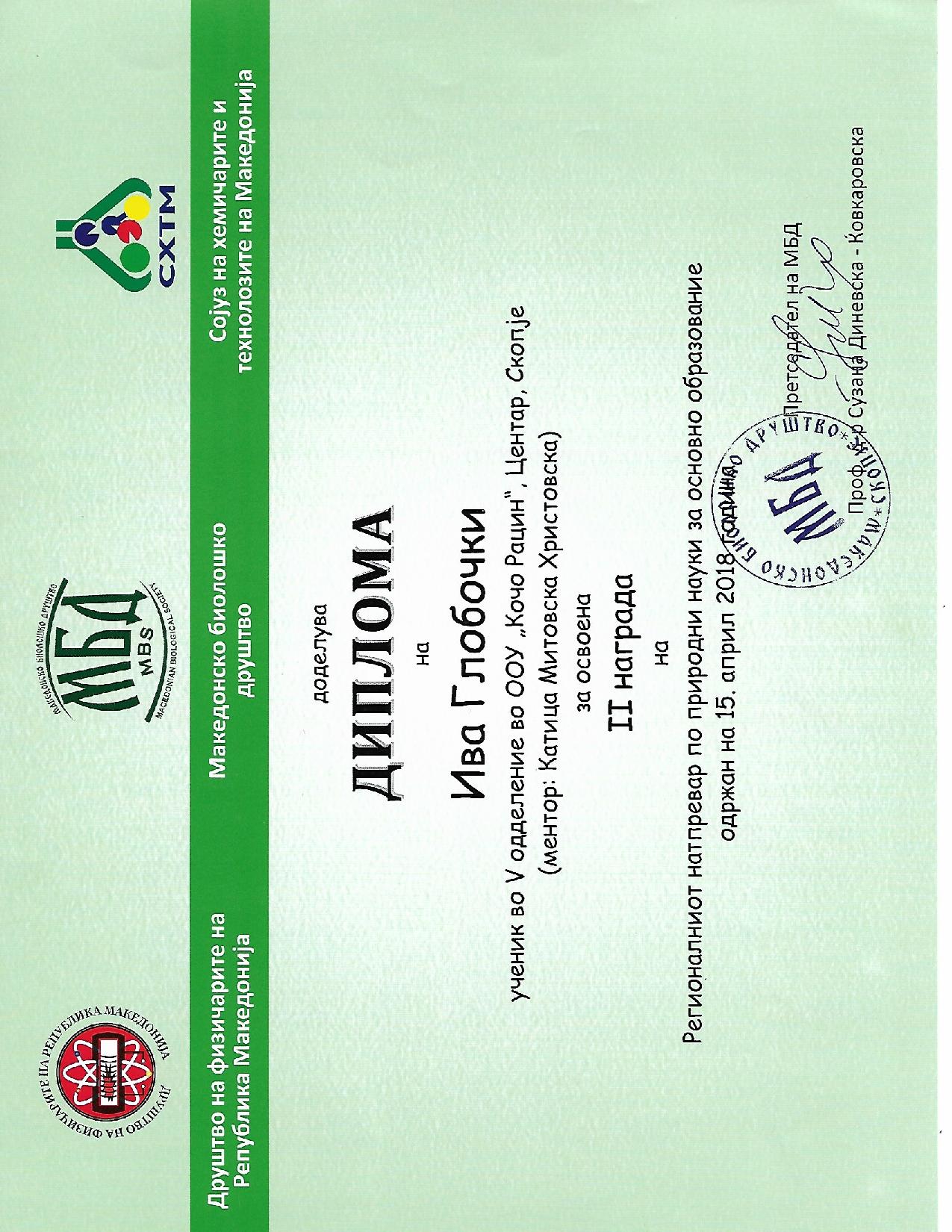 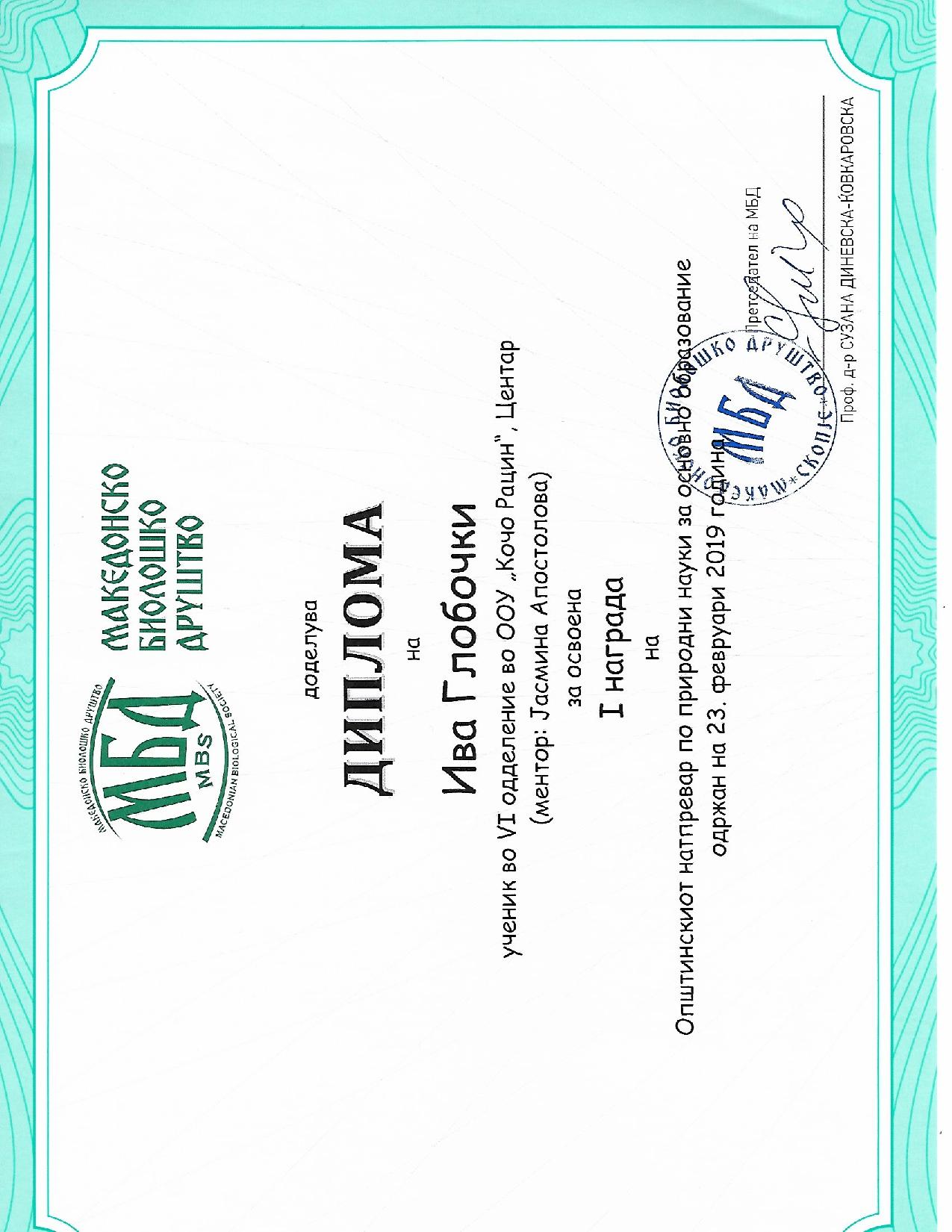 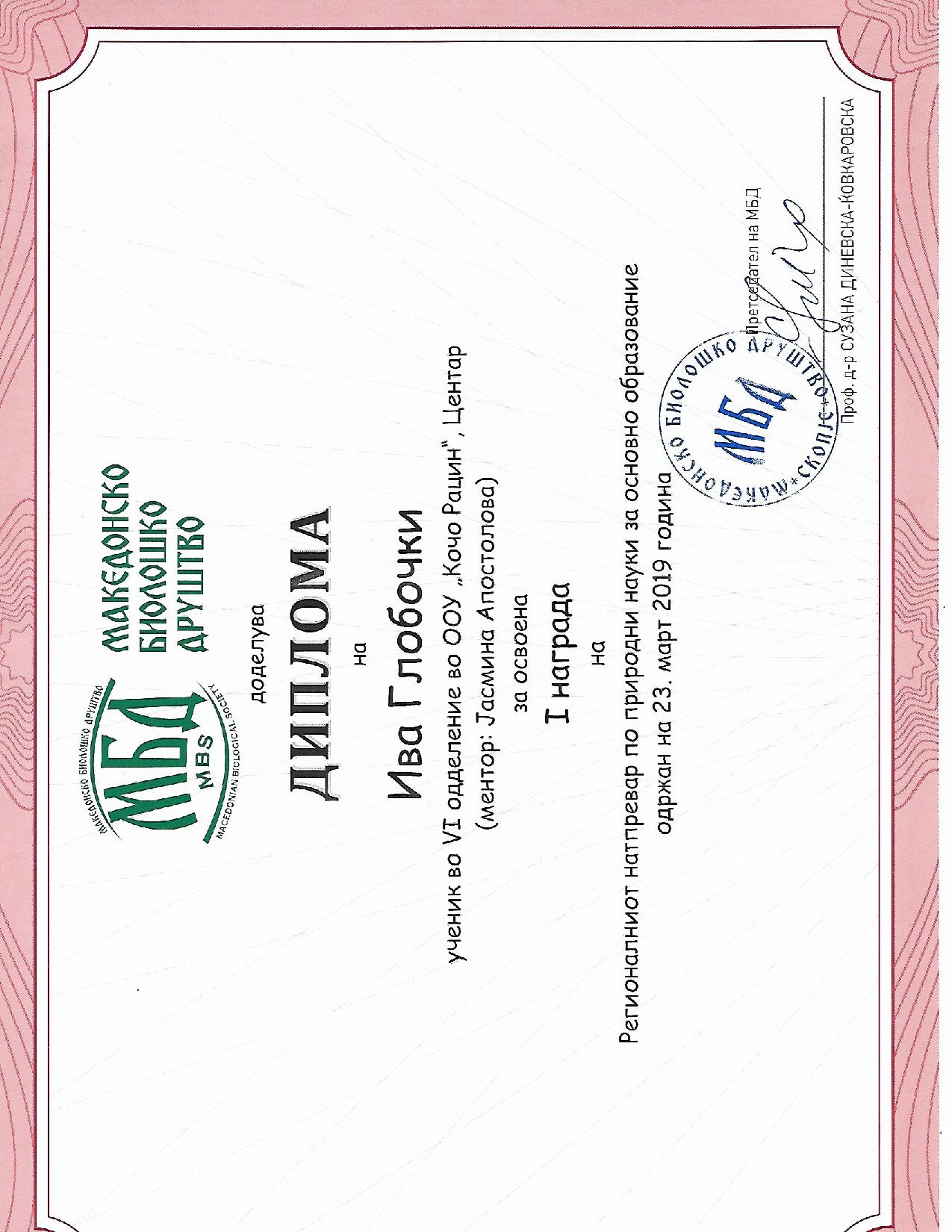 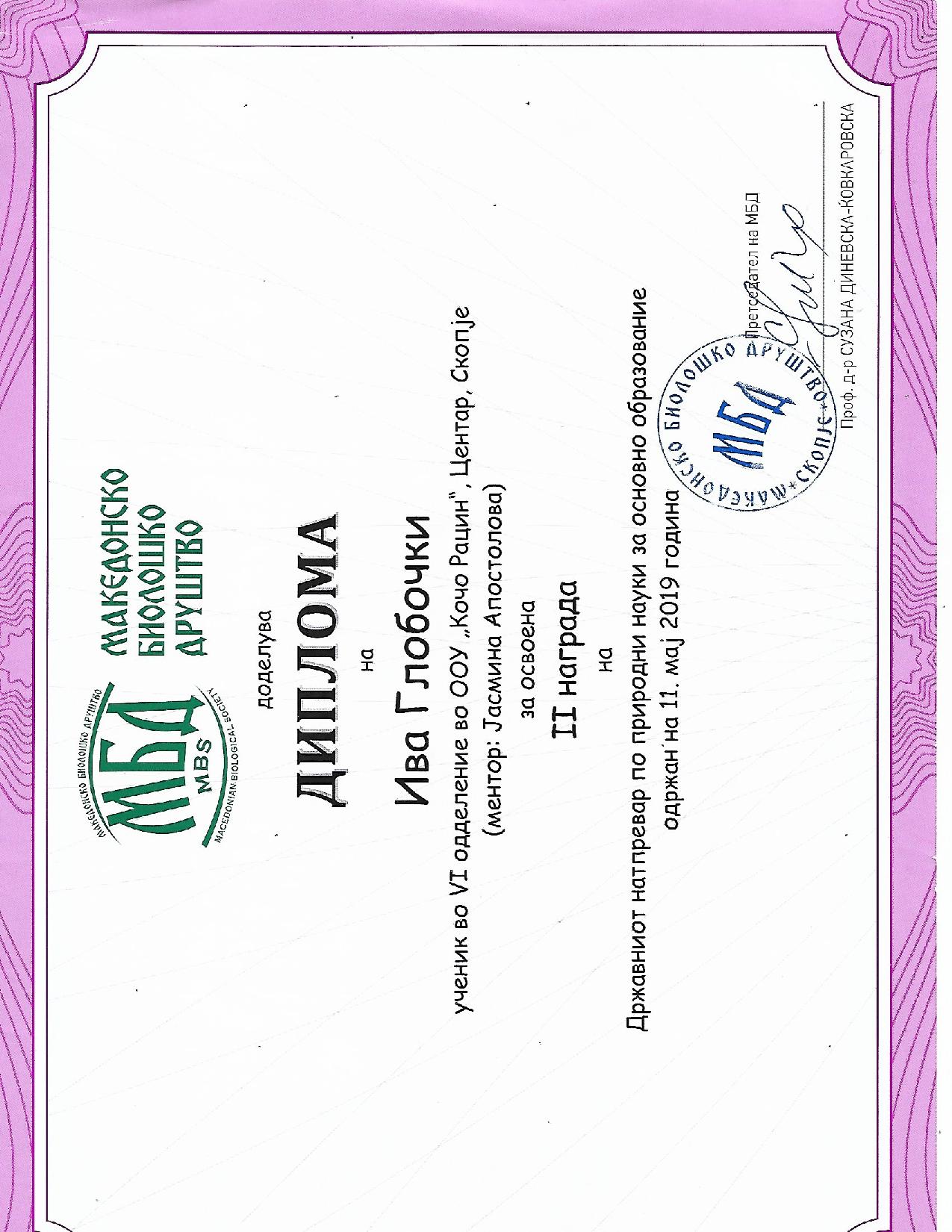 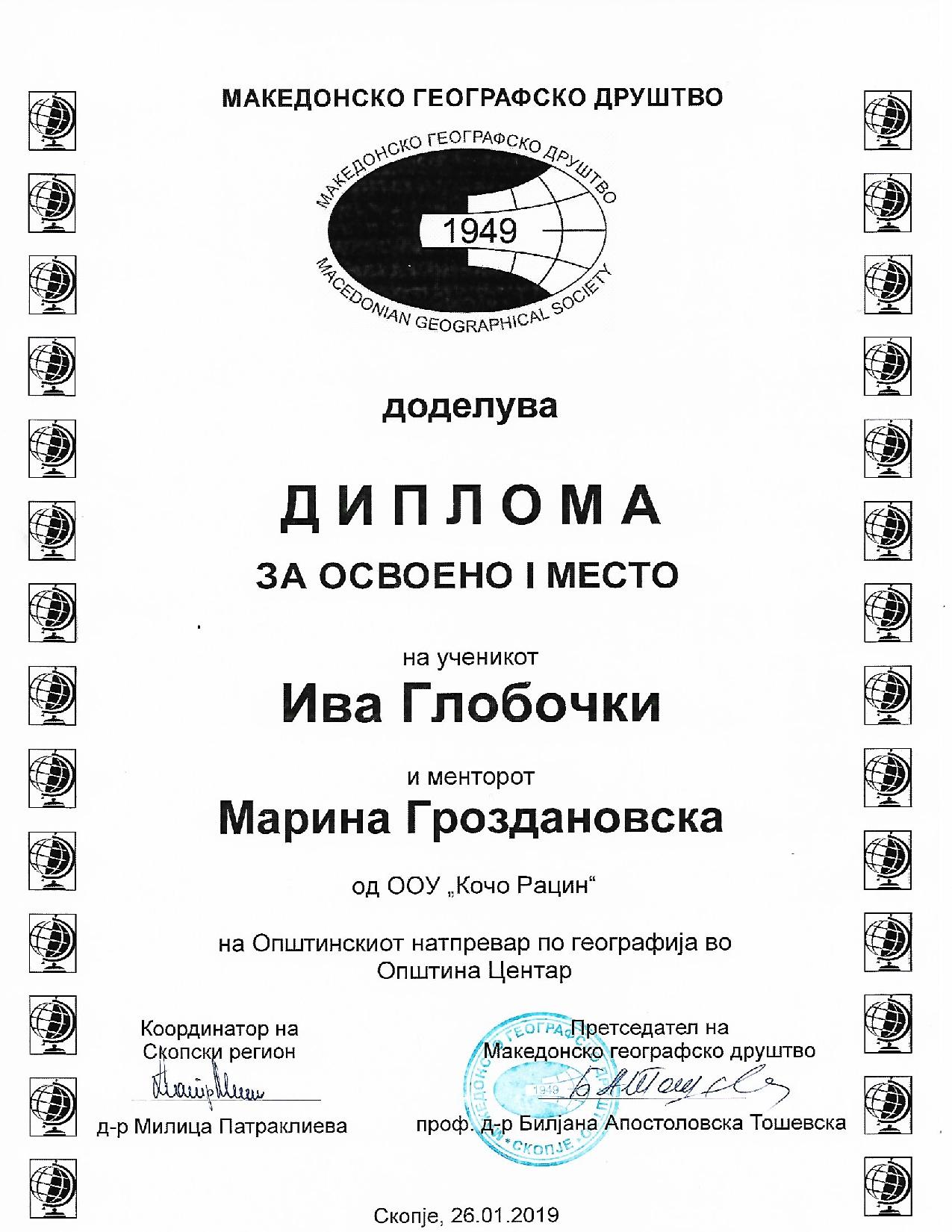 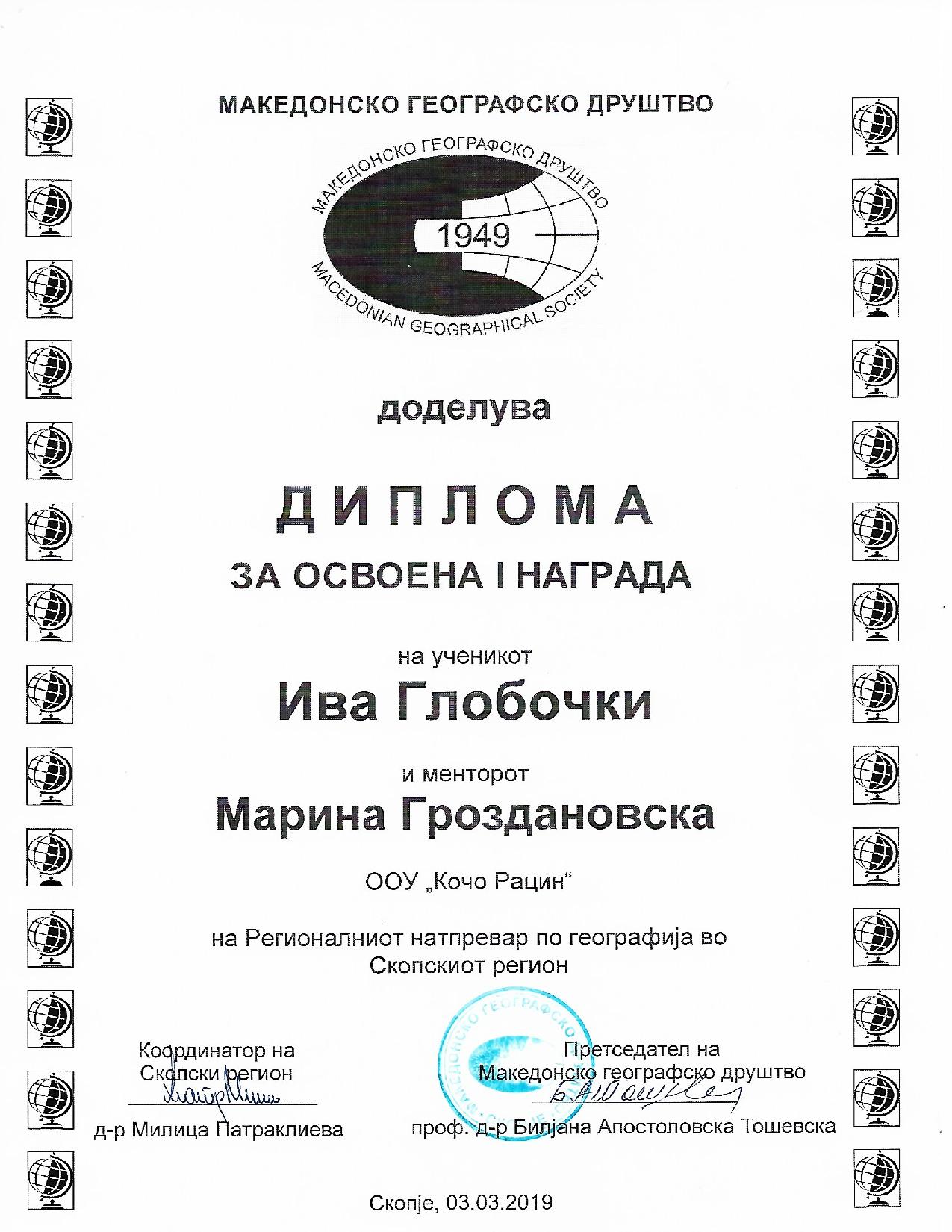 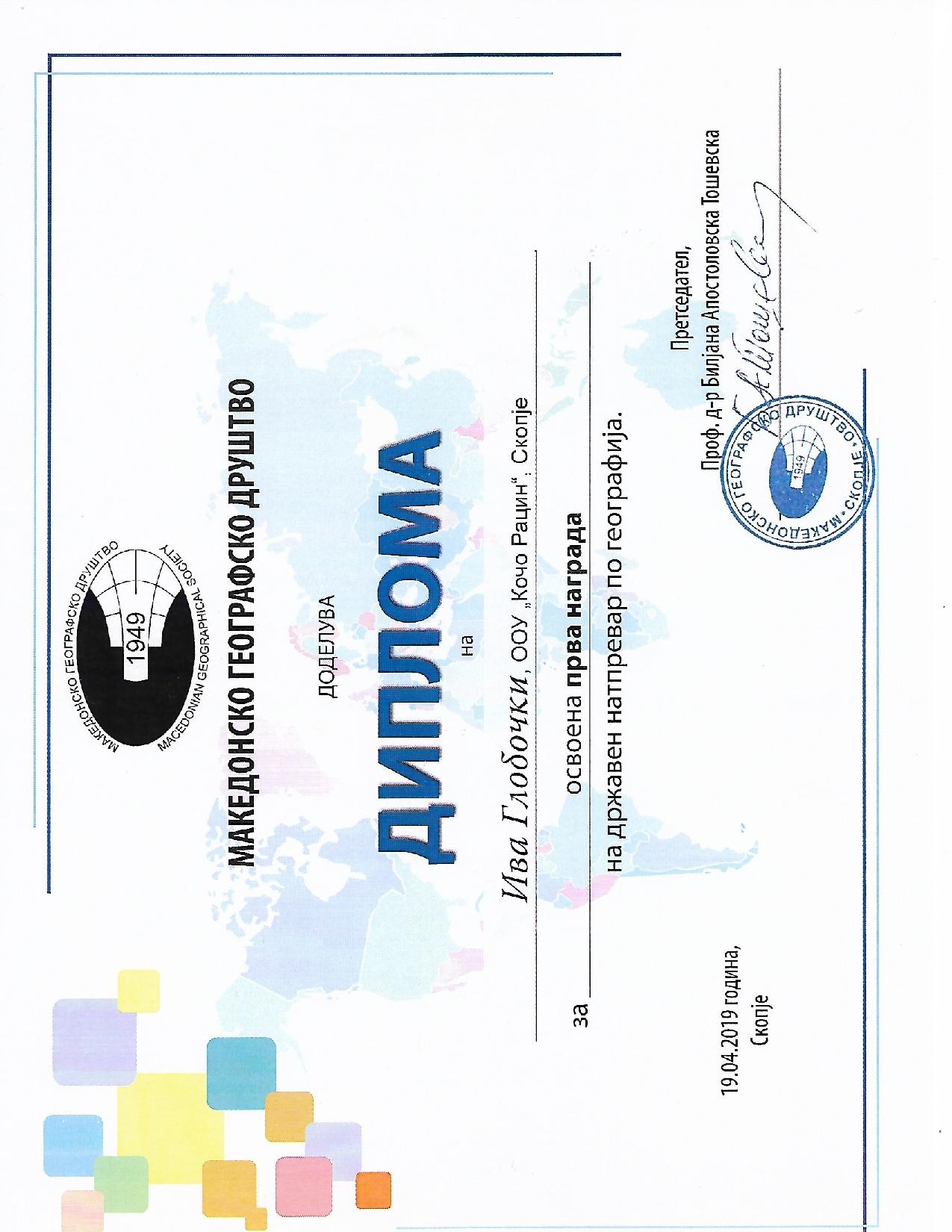 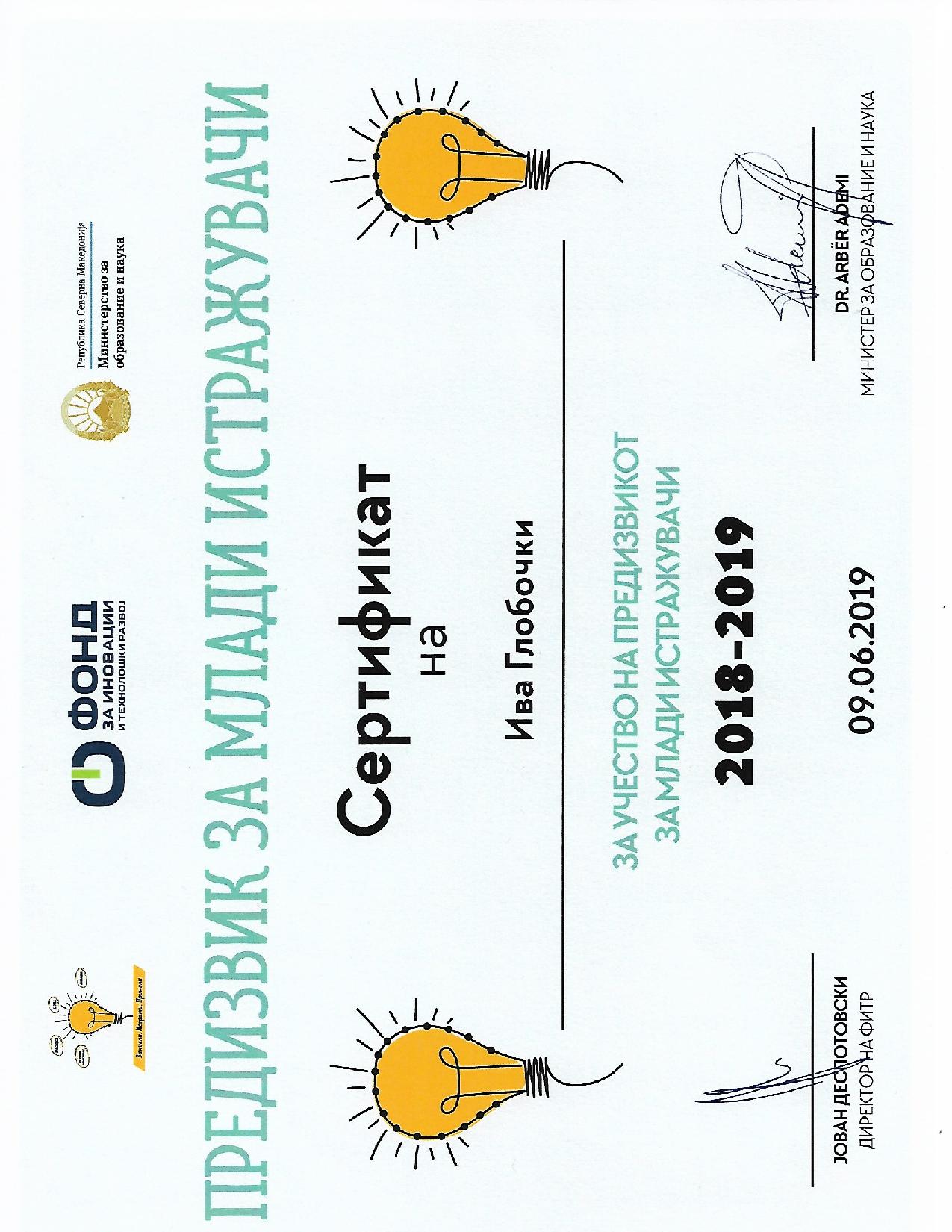 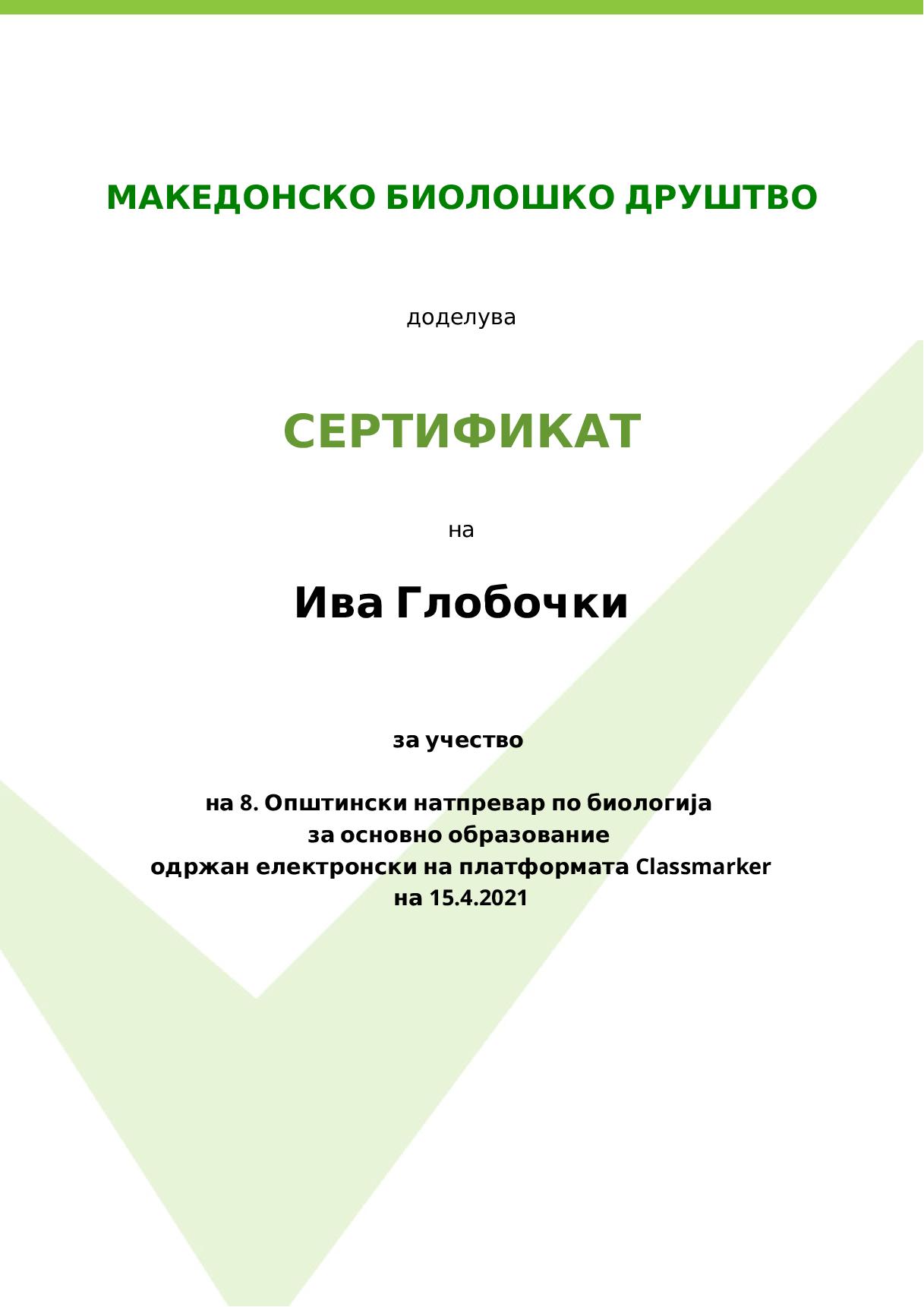 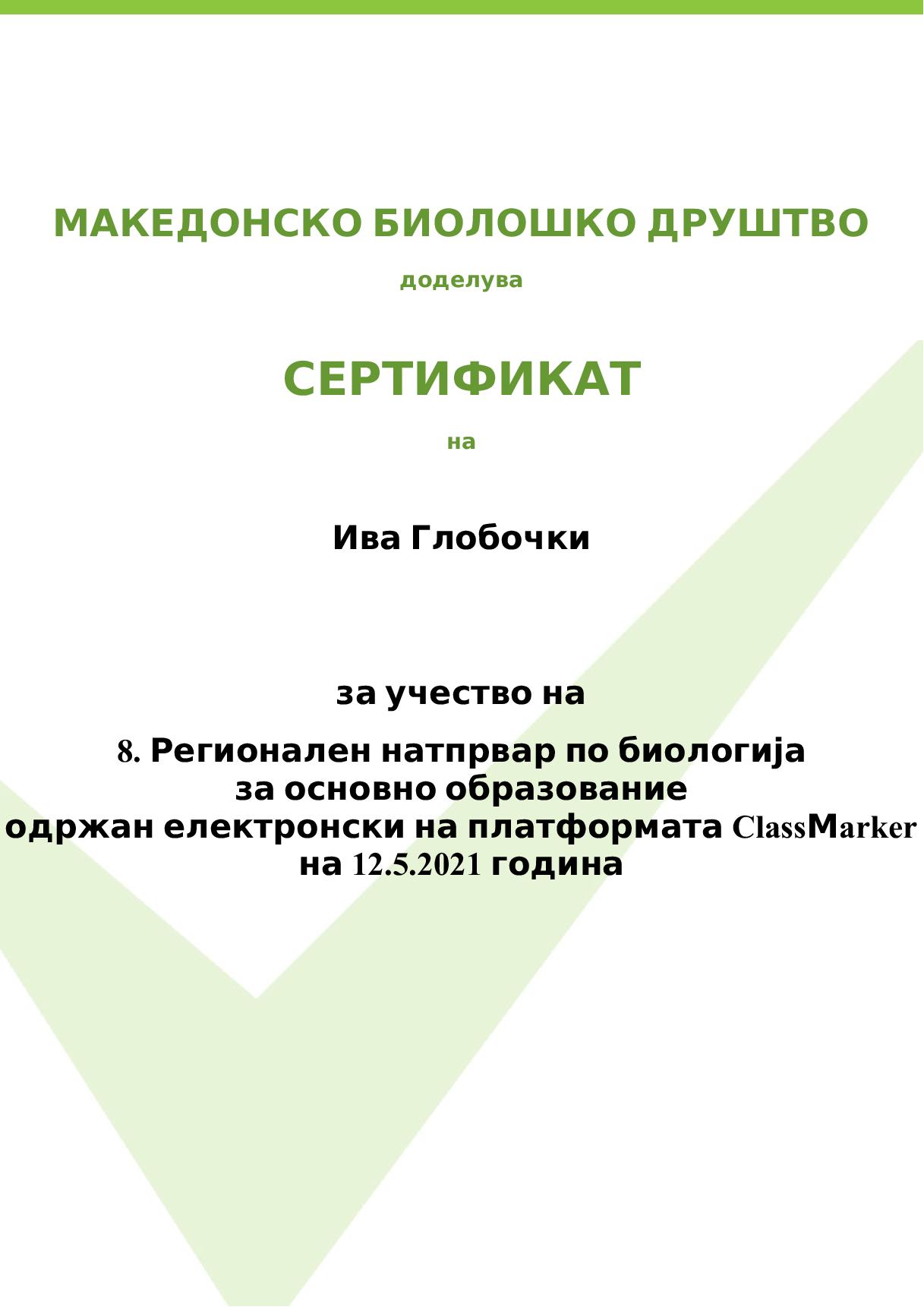 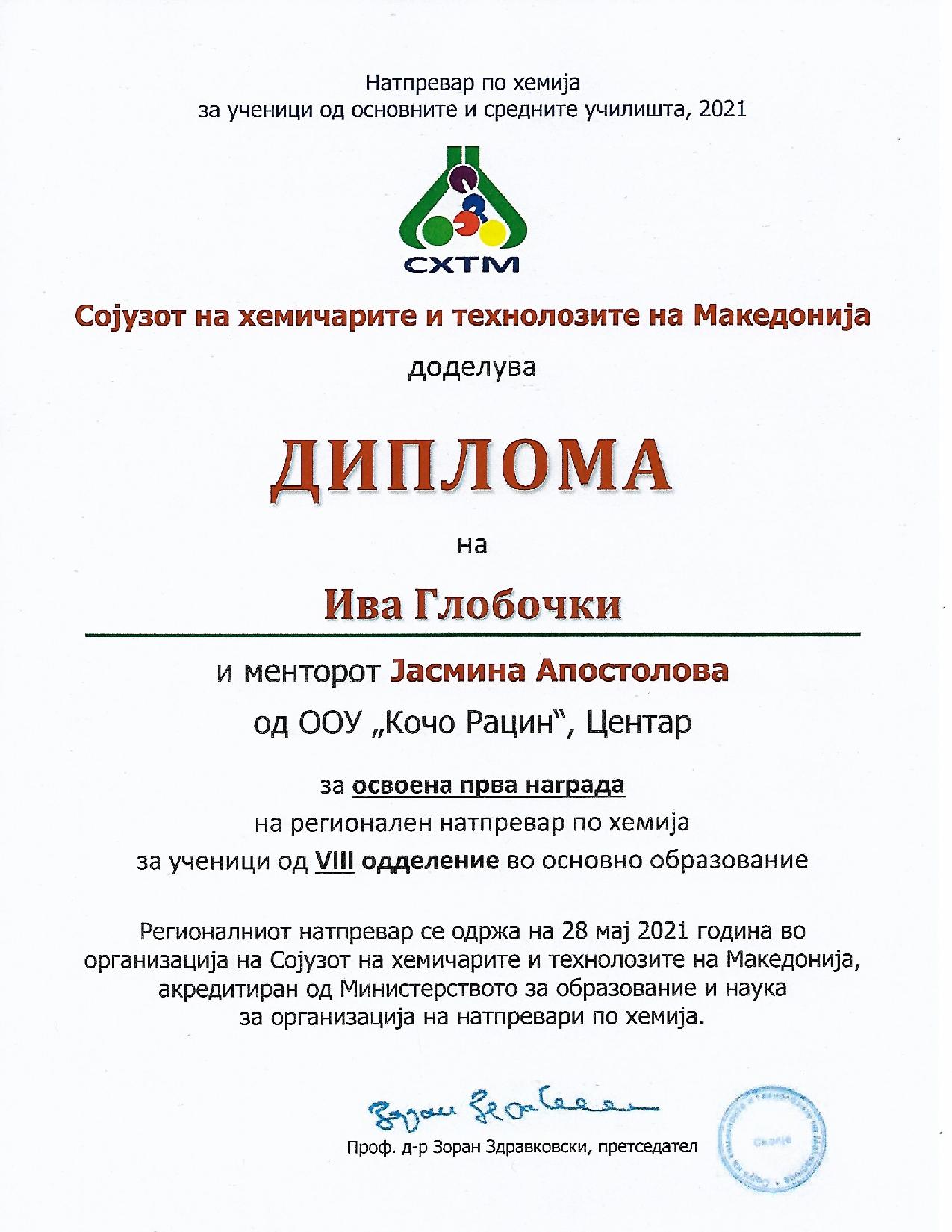 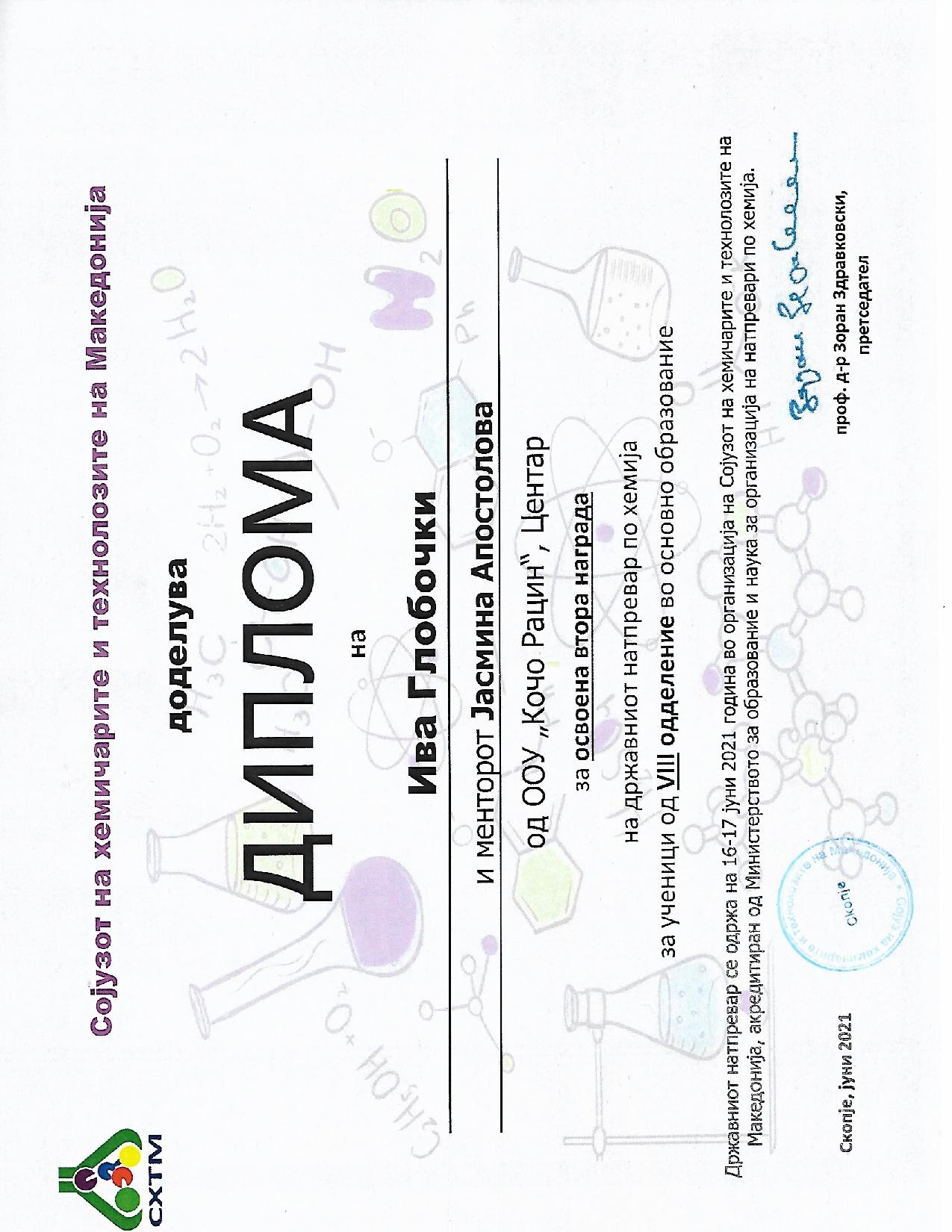 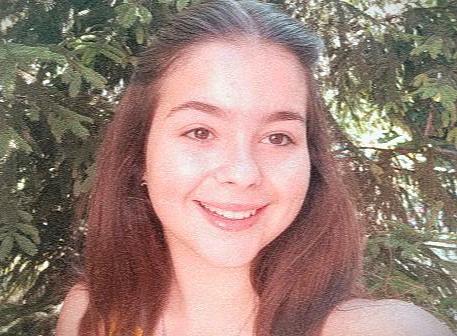 ЛИЧНИ ПОДАТОЦИ:Име и презиме: Ива ГлобочкиДатум на раѓање: 19.04.2007Место на раѓање : СкопјеАдреса на живеење: Франклин Рузвелт 4/40, Скопјеe-mail адреса: globockiiva@gmail.com